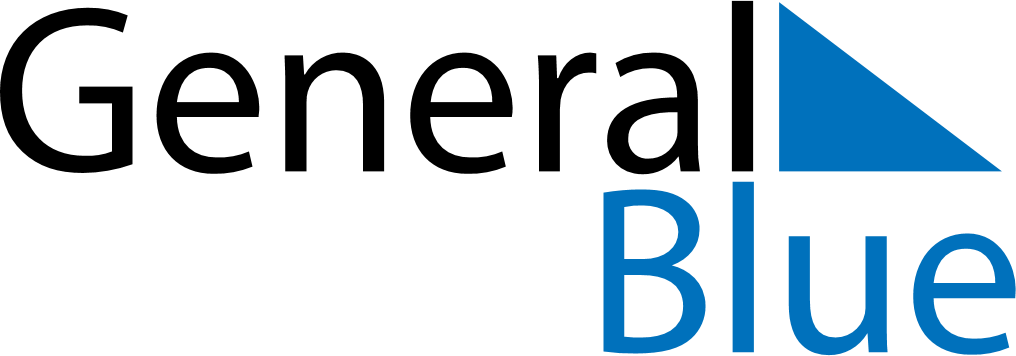 July 2024July 2024July 2024July 2024July 2024July 2024Jaemijaervi, Satakunta, FinlandJaemijaervi, Satakunta, FinlandJaemijaervi, Satakunta, FinlandJaemijaervi, Satakunta, FinlandJaemijaervi, Satakunta, FinlandJaemijaervi, Satakunta, FinlandSunday Monday Tuesday Wednesday Thursday Friday Saturday 1 2 3 4 5 6 Sunrise: 3:49 AM Sunset: 11:17 PM Daylight: 19 hours and 27 minutes. Sunrise: 3:50 AM Sunset: 11:16 PM Daylight: 19 hours and 25 minutes. Sunrise: 3:51 AM Sunset: 11:15 PM Daylight: 19 hours and 23 minutes. Sunrise: 3:53 AM Sunset: 11:13 PM Daylight: 19 hours and 20 minutes. Sunrise: 3:54 AM Sunset: 11:12 PM Daylight: 19 hours and 17 minutes. Sunrise: 3:56 AM Sunset: 11:11 PM Daylight: 19 hours and 14 minutes. 7 8 9 10 11 12 13 Sunrise: 3:58 AM Sunset: 11:09 PM Daylight: 19 hours and 11 minutes. Sunrise: 4:00 AM Sunset: 11:08 PM Daylight: 19 hours and 8 minutes. Sunrise: 4:02 AM Sunset: 11:06 PM Daylight: 19 hours and 4 minutes. Sunrise: 4:04 AM Sunset: 11:05 PM Daylight: 19 hours and 1 minute. Sunrise: 4:06 AM Sunset: 11:03 PM Daylight: 18 hours and 57 minutes. Sunrise: 4:08 AM Sunset: 11:01 PM Daylight: 18 hours and 53 minutes. Sunrise: 4:10 AM Sunset: 10:59 PM Daylight: 18 hours and 49 minutes. 14 15 16 17 18 19 20 Sunrise: 4:12 AM Sunset: 10:57 PM Daylight: 18 hours and 45 minutes. Sunrise: 4:14 AM Sunset: 10:55 PM Daylight: 18 hours and 40 minutes. Sunrise: 4:17 AM Sunset: 10:53 PM Daylight: 18 hours and 36 minutes. Sunrise: 4:19 AM Sunset: 10:51 PM Daylight: 18 hours and 32 minutes. Sunrise: 4:21 AM Sunset: 10:49 PM Daylight: 18 hours and 27 minutes. Sunrise: 4:24 AM Sunset: 10:46 PM Daylight: 18 hours and 22 minutes. Sunrise: 4:26 AM Sunset: 10:44 PM Daylight: 18 hours and 18 minutes. 21 22 23 24 25 26 27 Sunrise: 4:28 AM Sunset: 10:42 PM Daylight: 18 hours and 13 minutes. Sunrise: 4:31 AM Sunset: 10:39 PM Daylight: 18 hours and 8 minutes. Sunrise: 4:33 AM Sunset: 10:37 PM Daylight: 18 hours and 3 minutes. Sunrise: 4:36 AM Sunset: 10:34 PM Daylight: 17 hours and 58 minutes. Sunrise: 4:39 AM Sunset: 10:32 PM Daylight: 17 hours and 53 minutes. Sunrise: 4:41 AM Sunset: 10:29 PM Daylight: 17 hours and 48 minutes. Sunrise: 4:44 AM Sunset: 10:27 PM Daylight: 17 hours and 43 minutes. 28 29 30 31 Sunrise: 4:46 AM Sunset: 10:24 PM Daylight: 17 hours and 37 minutes. Sunrise: 4:49 AM Sunset: 10:21 PM Daylight: 17 hours and 32 minutes. Sunrise: 4:52 AM Sunset: 10:19 PM Daylight: 17 hours and 27 minutes. Sunrise: 4:54 AM Sunset: 10:16 PM Daylight: 17 hours and 21 minutes. 